Стильные уличные светильники для загородного домаЭстетическую красоту придомовой территории придает подсветка в ночное время суток. Загородный двор, подсвеченный в разных живописных уголках, превращается в чудесное место отдыха с семьей. Декоративные уличные светильники создают теплую атмосферу, придают особый стиль всему дому. Освещенные главный вход, парковка и дорожки обеспечат безопасность передвижения. «Ночной» ландшафт с подсветкой, такой же красивый, как и днем. Интернет магазин «Brighton» в Киеве предлагает купить уличный светильник для освещения выбранных участков, прожектор или фонарь для архитектурной подсветки дома. Декоративные осветительные приборы, предназначенные для подсветки улицы, имеют соответствующие качественные характеристики защиты от влаги, пыли и высокую стойкость корпуса. Максимальную экономию энергопотребления и надежность обеспечивает светодиодный светильник для улицы. Мгновенное включение LED-лампы, чистота спектра света создает визуальный комфорт. Мы рады предложить разнообразные стилевые решения для оформления осветительной инфраструктуры загородного дома.Уличный светодиодный светильник - функциональные возможности и достойная ценаШирокий ассортимент современного LED-освещения в интернет магазине «Brighton» позволяет выбрать осветительный прибор для определенных задач или по удобству крепления. Консольный тип (установка на трубу) позволяет размещать светодиодный фонарь на столб или фасад дома:Настенный или потолочный типы крепления. Приятную обстановку создаст закрепленный потолочный источник света в беседке, на террасе или лоджии. Разнообразные стили настенного светильника преобразят внешний вид загородного дома. Подсветка отдельных элементов привлекает внимание к геометрическим пропорциям и особенностям здания. Дизайнерский подход позволит превратить красивый дом днем в архитектурный шедевр ночью.Садово-парковые осветительные приборы. Улучшить общую атмосферу и подчеркнуть «ночной» ландшафт способны расположенные напольные световые точки вдоль дорожек. Зонирование придомовой территории возможно в темное время суток элегантными белыми плафонами, дающими рассеянный свет. Долговечные светодиодные лампы украшают изысканный сад и обеспечивают экономный свет на всю ночь.Прожекторы фокусируют световой поток на определенном участке или ландшафтном элементе. Мощные осветительные возможности обеспечивают чистый белый свет, который применяется для освещения фасадов архитектурных достопримечательностей. Обладают высокой степенью надежности и защитой от внешних факторов.Садовые светильники на солнечной батарее позволяют организовать достаточную освещенность на всю ночь. Экономичный способ использовать накопленную во встроенном аккумуляторе солнечную энергию позволяет значительно сократить затраты на электроэнергию. Автономная подсветка позволит любоваться красотой ночного сада, клумб не заботясь о включении – как только опускается темнота, солнечный фонарь зажигается мягким светом.Интернет магазин «Brighton» доставит понравившуюся модель в любой уголок Украины. Мы предлагаем качественные приборы уличного освещения с гарантией и рады помочь в выборе наилучшего варианта. Наши специалисты окажут услугу по установке освещения любой сложности. Правильный выбор сделать покупку в нашем магазине и получить качественный товар по достойной цене. 2934збпУникальность по текст.ру 100% https://text.ru/antiplagiat/59dd5e90de1a1Уникальность по Адвего 100/100% Тошнота 2,65/7,2 Вода 57,8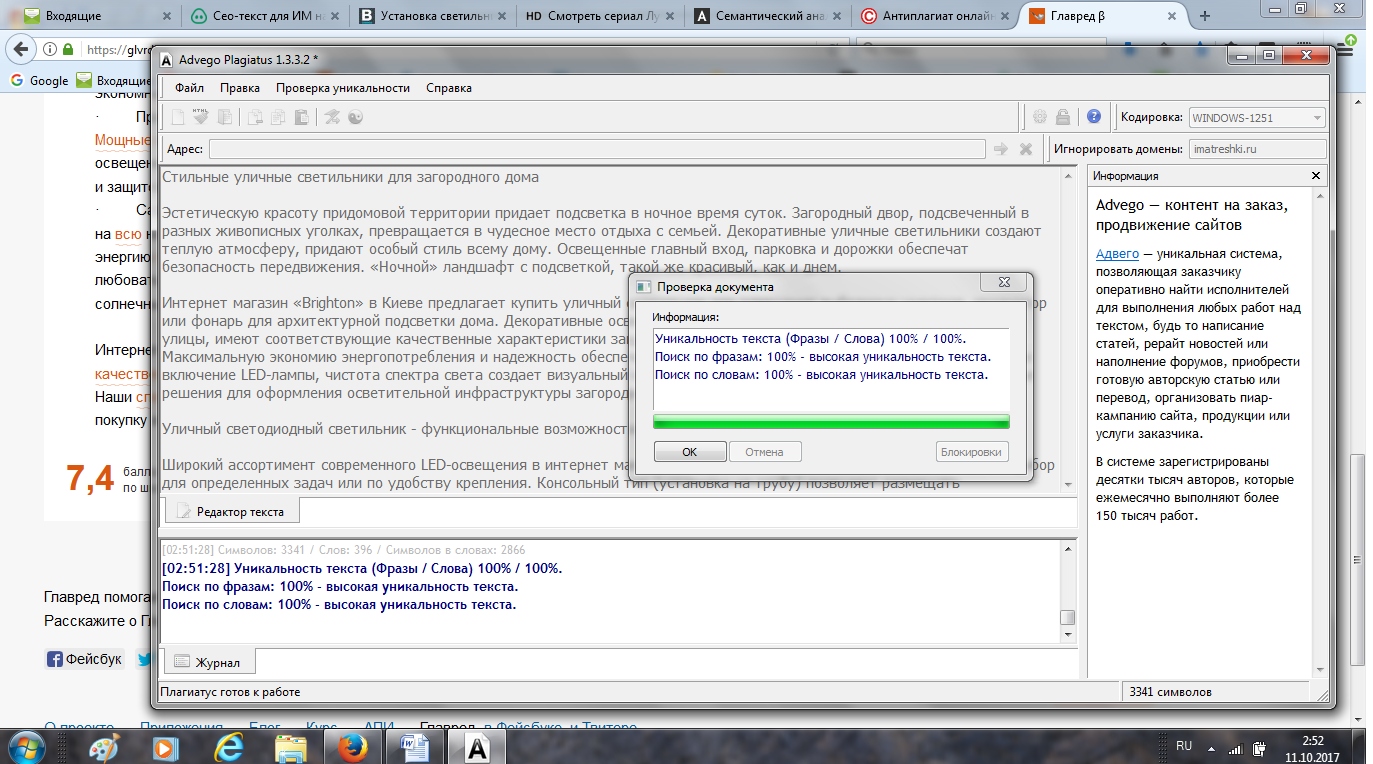 